8421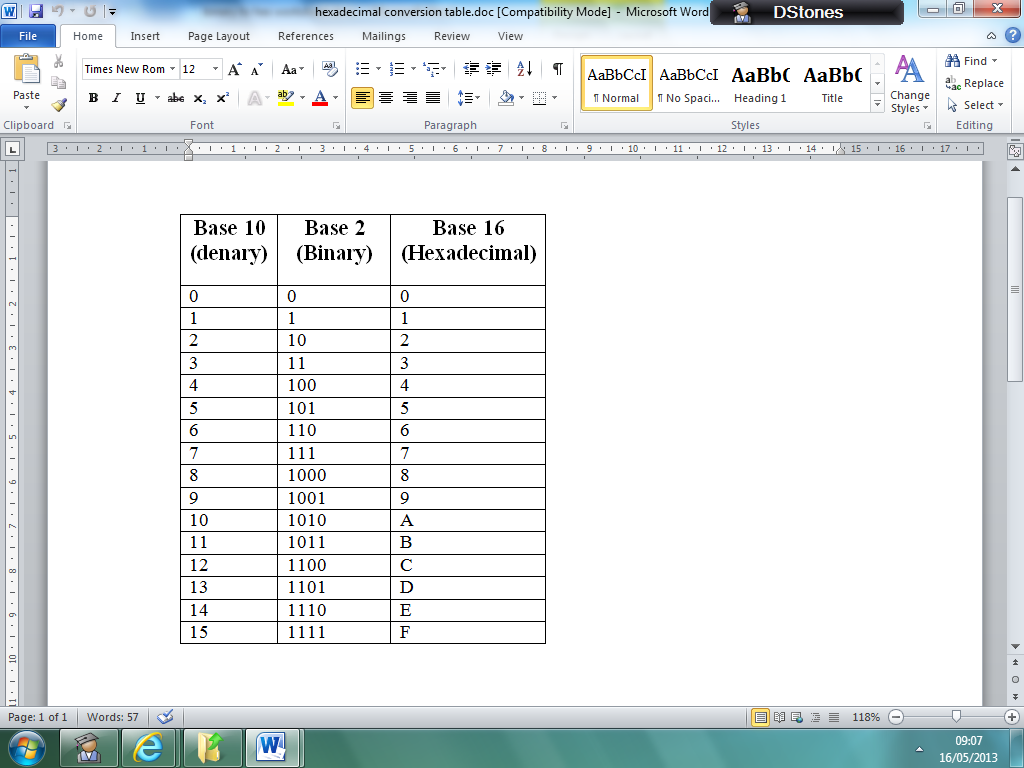 842184218421842184218421842184218421